Practicing Measuring Capacitance / Testing Your Sensor SheetDirections: The diagrams below show different objects being tested on a capacitance sensor. Use the digital multimeter readings to complete the calculations and then answer the questions. 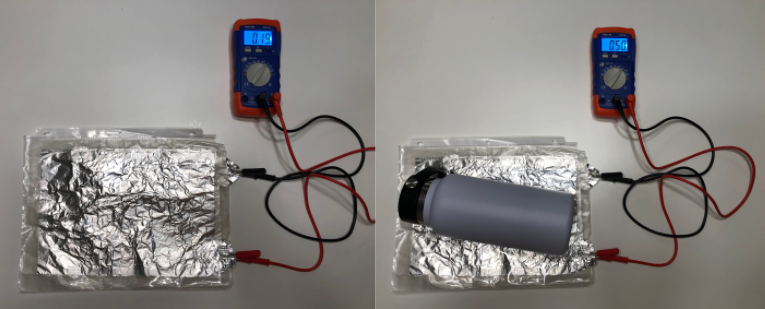 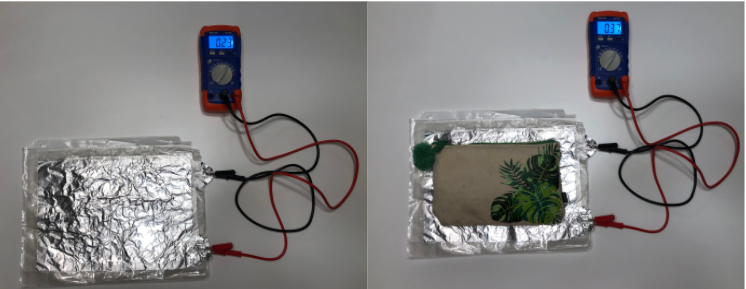 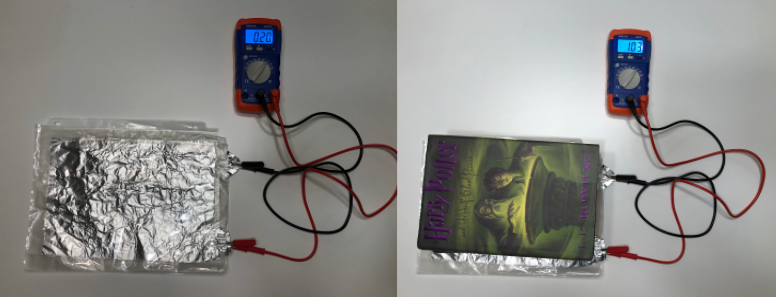 According to your calculations on the last page, answer the following questions: Which object had the least capacitance? _______________________________Which object had the highest capacitance? _______________________________ Your sensor does NOT measure pressure, but capacitance and pressure are related. As capacitance increases, pressure also increases. Based on this information… Which object do you think exerts the least pressure?  _______________________________Which object do you think exerts the most pressure? _______________________________ Explain how you decided to assign the least and most pressure to the objects in #3 and #4: ________________________________________________________________________________________________________________________________________________________________________________________________________________________________________________________________________________________________________________________________________Testing YOUR Sensor Directions: Choose one to three objects from your classroom to test on your capacitance sensor and record your data below: Object tested with the most capacitance: ___________________________Object tested with the least capacitance: ___________________________The Water Bottle The Water Bottle Initial Capacitance (nF)             _________ nFFinal Capacitance (nF)             _________ nFCapacitance of Object (nF)(Final Capacitance –Initial Capacitance)_______ nF - _______ nF =          ________ nFThe Pencil Case The Pencil Case Initial Capacitance (nF)             _________ nFFinal Capacitance (nF)             _________ nFCapacitance of Object (nF)(Final Capacitance –Initial Capacitance)_______ nF - _______ nF =          ________ nFThe Stack of Books  The Stack of Books  Initial Capacitance (nF)             _________ nFFinal Capacitance (nF)             _________ nFCapacitance of Object (nF)(Final Capacitance –Initial Capacitance)_______ nF - _______ nF =          ________ nFObjectInitial Capacitance (nF)Final Capacitance (nF)Capacitance of Object (nF) Final Capacitance – Initial Capacitance